کاربرگ ارزیابی شرکت های خصوصی جهت گذراندن فرصت مطالعاتی اعضای هیأت علمینام و نام خانوادگی تکمیل کننده کاربرگ						تاریخ ، مهر و امضاء شرکت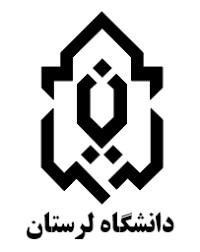 نام شرکت:شماره ثبتنوع شرکت:رتبه شرکت:تاریخ ثبت:محل ثبت شرکت:مدیر عامل:تعداد پرسنل:تلفن:آدرس الکترونیکی:آدرس:آدرس:زمینه فعالیتزمینه فعالیتشرکت دانش بنیان است؟      بلی               خیرتعداد پروژه های مرتبط با موضوع فرصت مطالعاتی:لیست برخی از پروژهای چند سال اخیر: لیست برخی از پروژهای چند سال اخیر: دلایل انتخاب شرکت:دلایل انتخاب شرکت:دستاوردهای مورد انتظار:دستاوردهای مورد انتظار:اعضای هیات مدیرهاعضای هیات مدیرهاعضای هیات مدیرهاعضای هیات مدیرهاعضای هیات مدیرهردیفنام و نام خانوادگیتخصصمدرک تحصیلیمحل اخذ مدرک1234